Experiment – Elektroskop-PropellerMaterial 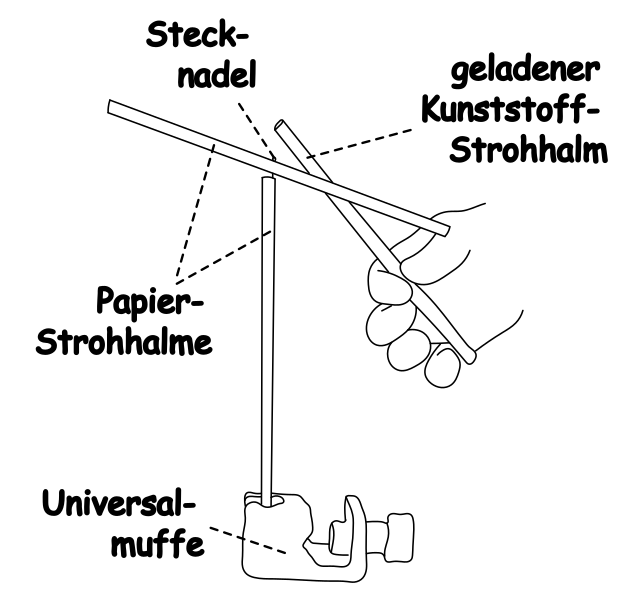 Beschreibung und DurchführungBaue den Versuch wie in der Abbildung zu sehen auf. Beschreibe deine Beobachtungen____________________________________________________________________________________________________________________________________________________________________________________________________________________________________________________________________________Erkläre deine Beobachtungen________________________________________________________________________________________________________________________________________________________________________________________________________________________________________________________________________________________________________________________________________________________________________________________________________________________________________________________________________________________________________________________________________________________2 x Papierstrohhalme1 x Kunststoff-Strohhalm1 x Stecknadel1 x Universalmuffe